　ここではアプリケーションの全体像を示す。　　※先生側の処理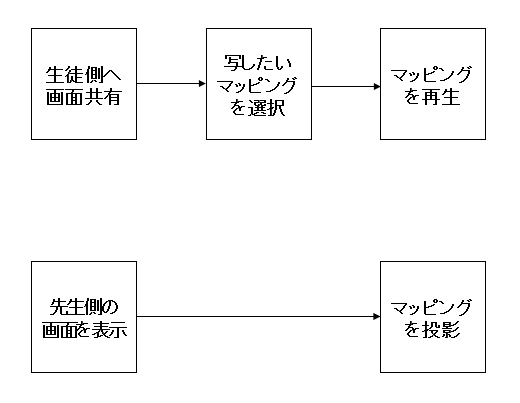 　　※生徒側の処理